(a) 	Voordat hierdie vorm ingevul word, moet aansoekers eers die regulasies van die Fonds vir  Voorgraadse Konferensieaanbiedings en Voorgraadse Publikasie Aansporings lees en verstaan. (b)	Hierdie aansoek moet elektronies voltooi word. (c)	Die aansoekvorm bestaan uit 7 afdelings en beslaan 8 bladsye. Maak seker dat alle afdelings van die vorm voltooi word.(d)	Benewens hierdie voltooide aansoekvorm, moet die volgende stawende dokumente of afskrifte daarvan as bylaes by die aansoek aangeheg en soos volg gemerk word:Bylae A:		Bewys van registrasie vir voorgraadse studie in die Fakulteit Geneeskunde en Gesondheidswetenskappe.Bylae B:	Etiekgoedkeuringsbrief van die kantoor van die Gesondheidsnavorsingsetiekkomitee (GNEK).	Bylae C: 	Die amptelike konferensieaankondiging, -advertensie of -uitnodiging 	Bylae D:	Die konsep- of finale konferensieprogram (Indien die program nog nie beskikbaar is nie, behoort dit op die kontrolelys vermeld te word. Die program moet ingedien word sodra dit beskikbaar word). 	Bylae E:	Bewys van aanvaarding van die ingediende opsomming vir ’n plakkaat- of mondelinge aanbieding by die konferensie (Indien bewys van aanvaarding nog nie beskikbaar is nie, behoort dit op die kontrolelys vermeld te word. Bewys van aanvaarding moet ingedien word sodra dit van die konferensie-organiseerders ontvang word).  	Bylae F:	Skriftelike bewys van betaalbare konferensieregistrasiegeld (nie betaalbewys nie).(e)	Alle aansoekers moet hul hoofstudieleiers sowel as hul departement-/afdelingshoof se goedkeuring bekom (afdeling 7 van hierdie vorm) voordat hulle hul aansoeke indien. (f)	LET WEL: Aansoeke moet ingedien word VOORDAT ’n konferensie plaasvind. Geen ex post facto-aansoeke sal oorweeg word nie. (g)	Daar is twee aansoekrondtes gedurende die jaar, wat jaarliks op 1 Mei en 1 Oktober onderskeidelik sluit, mits die betrokke aansoekrondte amptelik aangekondig word.KONTROLELYS EN MOTIVERINGMerk asseblief met ’n X om aan te dui dat jy ál die vereiste dokumente saam met hierdie aansoek ingedien het:Slegs vir kantoorgebruik: AFDELING 1: BESONDERHEDE VAN AANSOEKERAFDELING 2: INLIGTING OOR KONFERENSIE AFDELING 3: INLIGTING OOR DIE AANBIEDINGAFDELING 4: GERAAMDE KOSTE AFDELING 5: VERKLARING VAN ANDER FINANSIËLE ONDERSTEUNINGAFDELING 6: VERKLARING DEUR AANSOEKER AFDELING 7: DEPARTEMENTELE ONDERSTEUNING (vir voltooiing deur studieleier en departement- / afdelingshoof)UNIVERSITEIT STELLENBOSCHFAKULTEIT GENEESKUNDE EN GESONDHEIDSWETENSKAPPE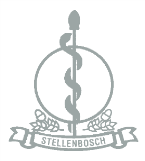 Naam: Studentenommer:AansoekvereistesJaNeeIndien nie, verduidelik asseblief.Aansoekvorm, waarvan alle afdelings elektronies voltooi isBylae A: Bewys van registrasieBylae B: EtiekgoedkeuringsbriefBylae C: Amptelike konferensieaankondigingBylae D: KonferensieprogramBylae E: Bewys van aanvaarding Bylae F: Bewys van betaalbare registrasiegeld’n Gedrukte afskrif en ’n elektroniese afskrif van die aansoek én vereiste aanhegsels is ingedienBied asseblief ’n bondige motivering van waarom jy graag ondersteuning van die Fonds vir Voorgraadse Konferensieaanbiedings wil ontvang om jou navorsing aan te bied (hoogstens 200 woorde).(Dit kan insluit ’n motivering van waarom jy om finansiële steun aansoek doen sowel as ’n motivering van die waarde daarvan om hierdie bepaalde navorsing by hierdie bepaalde konferensie aan te bied.)Bied asseblief ’n bondige motivering van waarom jy graag ondersteuning van die Fonds vir Voorgraadse Konferensieaanbiedings wil ontvang om jou navorsing aan te bied (hoogstens 200 woorde).(Dit kan insluit ’n motivering van waarom jy om finansiële steun aansoek doen sowel as ’n motivering van die waarde daarvan om hierdie bepaalde navorsing by hierdie bepaalde konferensie aan te bied.)Bied asseblief ’n bondige motivering van waarom jy graag ondersteuning van die Fonds vir Voorgraadse Konferensieaanbiedings wil ontvang om jou navorsing aan te bied (hoogstens 200 woorde).(Dit kan insluit ’n motivering van waarom jy om finansiële steun aansoek doen sowel as ’n motivering van die waarde daarvan om hierdie bepaalde navorsing by hierdie bepaalde konferensie aan te bied.)Bied asseblief ’n bondige motivering van waarom jy graag ondersteuning van die Fonds vir Voorgraadse Konferensieaanbiedings wil ontvang om jou navorsing aan te bied (hoogstens 200 woorde).(Dit kan insluit ’n motivering van waarom jy om finansiële steun aansoek doen sowel as ’n motivering van die waarde daarvan om hierdie bepaalde navorsing by hierdie bepaalde konferensie aan te bied.)Ontvang deur: Datum:Verwysingsnommer:Kommentaar deur Beoordelingskomitee:VANNAAMNAAMNAAMNAAMGRAADSTUDENTENRSTUDENTENRSTUDENTENRSTUDENTENRJAAR VAN REGISTRASIE (bv 2de, 3de, 4de) VOLTYDS/DEELTYDS:VOLTYDS  VOLTYDS  VOLTYDS  DEELTYDSDEELTYDSDEELTYDSDEELTYDSAFDELING/DEPARTEMENT/SENTRUM/EENHEIDNASIONALITEIT GESLAGGESLAGGESLAGGEBOORTEDATUMTELEFOONNOMMER:SELFOONNOMMER:SELFOONNOMMER:SELFOONNOMMER:SELFOONNOMMER:SELFOONNOMMER:E-POSADRES:E-POSADRES:E-POSADRES:E-POSADRES:E-POSADRES:E-POSADRES:POSADRESIndien jy tans in diens staan, WERKGEWER (INSTELLING)BESONDERHEDE VAN STUDIELEIERSBESONDERHEDE VAN STUDIELEIERSBESONDERHEDE VAN STUDIELEIERSBESONDERHEDE VAN STUDIELEIERSBESONDERHEDE VAN STUDIELEIERSBESONDERHEDE VAN STUDIELEIERSBESONDERHEDE VAN STUDIELEIERSBESONDERHEDE VAN STUDIELEIERSBESONDERHEDE VAN STUDIELEIERSBESONDERHEDE VAN STUDIELEIERSBESONDERHEDE VAN STUDIELEIERSBESONDERHEDE VAN STUDIELEIERSNAAM VAN HOOFSTUDIELEIERNAAM VAN HOOFSTUDIELEIERUT-NOMMERUT-NOMMERUT-NOMMERDEPARTEMENT VAN HOOFSTUDIELEIER:DEPARTEMENT VAN HOOFSTUDIELEIER:E-POSADRES VAN HOOFSTUDIELEIER:E-POSADRES VAN HOOFSTUDIELEIER:E-POSADRES VAN HOOFSTUDIELEIER:E-POSADRES VAN HOOFSTUDIELEIER:E-POSADRES VAN HOOFSTUDIELEIER:TELEFOONNOMMER VAN HOOFSTUDIELEIER:TELEFOONNOMMER VAN HOOFSTUDIELEIER:TELEFOONNOMMER VAN HOOFSTUDIELEIER:TELEFOONNOMMER VAN HOOFSTUDIELEIER:TELEFOONNOMMER VAN HOOFSTUDIELEIER:NAAM VAN SEKONDÊRE STUDIELEIERNAAM VAN SEKONDÊRE STUDIELEIERUT-NOMMERUT-NOMMERUT-NOMMERDEPARTEMENT VAN SEKONDÊRE STUDIELEIER:DEPARTEMENT VAN SEKONDÊRE STUDIELEIER:E-POSADRES VAN SEKONDÊRE STUDIELEIER:E-POSADRES VAN SEKONDÊRE STUDIELEIER:E-POSADRES VAN SEKONDÊRE STUDIELEIER:E-POSADRES VAN SEKONDÊRE STUDIELEIER:E-POSADRES VAN SEKONDÊRE STUDIELEIER:E-POSADRES VAN SEKONDÊRE STUDIELEIER:TELEFOONNOMMER VAN SEKONDÊRE STUDIELEIER:TELEFOONNOMMER VAN SEKONDÊRE STUDIELEIER:TELEFOONNOMMER VAN SEKONDÊRE STUDIELEIER:TELEFOONNOMMER VAN SEKONDÊRE STUDIELEIER:KWALIFIKASIES VAN AANSOEKERKWALIFIKASIES VAN AANSOEKERKWALIFIKASIES VAN AANSOEKERKWALIFIKASIES VAN AANSOEKERKWALIFIKASIES VAN AANSOEKERKWALIFIKASIES VAN AANSOEKERKWALIFIKASIES VAN AANSOEKERKWALIFIKASIES VAN AANSOEKERKWALIFIKASIES VAN AANSOEKERKWALIFIKASIES VAN AANSOEKERKWALIFIKASIES VAN AANSOEKERKWALIFIKASIES VAN AANSOEKERNAAM VAN GRAAD/DIPLOMA:NAAM VAN GRAAD/DIPLOMA:NAAM VAN GRAAD/DIPLOMA:INSTELLING WAAR KWALIFIKASIE VERWERF IS:INSTELLING WAAR KWALIFIKASIE VERWERF IS:INSTELLING WAAR KWALIFIKASIE VERWERF IS:INSTELLING WAAR KWALIFIKASIE VERWERF IS:INSTELLING WAAR KWALIFIKASIE VERWERF IS:INSTELLING WAAR KWALIFIKASIE VERWERF IS:JAAR:JAAR:JAAR:DUI AAN OF DIT ’N NASIONALE OF INTERNASIONALE KONFERENSIE IS:DUI AAN OF DIT ’N NASIONALE OF INTERNASIONALE KONFERENSIE IS:DUI AAN OF DIT ’N NASIONALE OF INTERNASIONALE KONFERENSIE IS:DUI AAN OF DIT ’N NASIONALE OF INTERNASIONALE KONFERENSIE IS:NASIONAALNASIONAALNASIONAALINTERNASIONAALINTERNASIONAALINTERNASIONAALINTERNASIONAALINTERNASIONAALAMPTELIKE NAAM VAN KONFERENSIE:AMPTELIKE NAAM VAN KONFERENSIE:AMPTELIKE NAAM VAN KONFERENSIE:AMPTELIKE NAAM VAN KONFERENSIE:AMPTELIKE NAAM VAN KONFERENSIE:AMPTELIKE NAAM VAN KONFERENSIE:AMPTELIKE NAAM VAN KONFERENSIE:AMPTELIKE NAAM VAN KONFERENSIE:AMPTELIKE NAAM VAN KONFERENSIE:AMPTELIKE NAAM VAN KONFERENSIE:AMPTELIKE NAAM VAN KONFERENSIE:AMPTELIKE NAAM VAN KONFERENSIE:AMPTELIKE NAAM VAN KONFERENSIE:AMPTELIKE NAAM VAN KONFERENSIE:ORGANISEERDER(S) VAN KONFERENSIEPLEK DUURGETAL DAEVANAFDD/MM/JJJJDD/MM/JJJJDD/MM/JJJJTOTTOTDD/MM/JJJJDD/MM/JJJJDD/MM/JJJJAARD EN DOEL VAN KONFERENSIE, EN VERBAND MET JOU VAKGEBIED:AARD EN DOEL VAN KONFERENSIE, EN VERBAND MET JOU VAKGEBIED:AARD EN DOEL VAN KONFERENSIE, EN VERBAND MET JOU VAKGEBIED:AARD EN DOEL VAN KONFERENSIE, EN VERBAND MET JOU VAKGEBIED:AARD EN DOEL VAN KONFERENSIE, EN VERBAND MET JOU VAKGEBIED:AARD EN DOEL VAN KONFERENSIE, EN VERBAND MET JOU VAKGEBIED:AARD EN DOEL VAN KONFERENSIE, EN VERBAND MET JOU VAKGEBIED:AARD EN DOEL VAN KONFERENSIE, EN VERBAND MET JOU VAKGEBIED:AARD EN DOEL VAN KONFERENSIE, EN VERBAND MET JOU VAKGEBIED:AARD EN DOEL VAN KONFERENSIE, EN VERBAND MET JOU VAKGEBIED:AARD EN DOEL VAN KONFERENSIE, EN VERBAND MET JOU VAKGEBIED:AARD EN DOEL VAN KONFERENSIE, EN VERBAND MET JOU VAKGEBIED:AARD EN DOEL VAN KONFERENSIE, EN VERBAND MET JOU VAKGEBIED:AARD EN DOEL VAN KONFERENSIE, EN VERBAND MET JOU VAKGEBIED:HET JY AL VOORHEEN ’N KONFERENSIE BYGEWOON OF NAVORSING DAAR AANGEBIED?HET JY AL VOORHEEN ’N KONFERENSIE BYGEWOON OF NAVORSING DAAR AANGEBIED?HET JY AL VOORHEEN ’N KONFERENSIE BYGEWOON OF NAVORSING DAAR AANGEBIED?JA JA JA JA NEENEEINDIEN WEL, VERSTREK ASSEBLIEF BESONDERHEDEINDIEN WEL, VERSTREK ASSEBLIEF BESONDERHEDEINDIEN WEL, VERSTREK ASSEBLIEF BESONDERHEDEDUI AAN VIR WATTER SOORT AANBIEDING ’N OPSOMMING INGEDIEN IS (merk met ’n X):DUI AAN VIR WATTER SOORT AANBIEDING ’N OPSOMMING INGEDIEN IS (merk met ’n X):DUI AAN VIR WATTER SOORT AANBIEDING ’N OPSOMMING INGEDIEN IS (merk met ’n X):DUI AAN VIR WATTER SOORT AANBIEDING ’N OPSOMMING INGEDIEN IS (merk met ’n X):DUI AAN VIR WATTER SOORT AANBIEDING ’N OPSOMMING INGEDIEN IS (merk met ’n X):DUI AAN VIR WATTER SOORT AANBIEDING ’N OPSOMMING INGEDIEN IS (merk met ’n X):DUI AAN VIR WATTER SOORT AANBIEDING ’N OPSOMMING INGEDIEN IS (merk met ’n X):DUI AAN VIR WATTER SOORT AANBIEDING ’N OPSOMMING INGEDIEN IS (merk met ’n X):DUI AAN VIR WATTER SOORT AANBIEDING ’N OPSOMMING INGEDIEN IS (merk met ’n X):DUI AAN VIR WATTER SOORT AANBIEDING ’N OPSOMMING INGEDIEN IS (merk met ’n X):DUI AAN VIR WATTER SOORT AANBIEDING ’N OPSOMMING INGEDIEN IS (merk met ’n X):DUI AAN VIR WATTER SOORT AANBIEDING ’N OPSOMMING INGEDIEN IS (merk met ’n X):DUI AAN VIR WATTER SOORT AANBIEDING ’N OPSOMMING INGEDIEN IS (merk met ’n X):GASSPREKER MONDELINGE AANBIEDINGMONDELINGE AANBIEDINGPLAKKAAT-AANBIEDINGPLAKKAAT-AANBIEDINGPLAKKAAT-AANBIEDINGANDER (spesifiseer asseblief)ANDER (spesifiseer asseblief)TITEL VAN ARTIKEL/PLAKKAAT:TITEL VAN ARTIKEL/PLAKKAAT:TITEL VAN ARTIKEL/PLAKKAAT:TITEL VAN ARTIKEL/PLAKKAAT:TITEL VAN ARTIKEL/PLAKKAAT:TITEL VAN ARTIKEL/PLAKKAAT:TITEL VAN ARTIKEL/PLAKKAAT:TITEL VAN ARTIKEL/PLAKKAAT:TITEL VAN ARTIKEL/PLAKKAAT:TITEL VAN ARTIKEL/PLAKKAAT:TITEL VAN ARTIKEL/PLAKKAAT:TITEL VAN ARTIKEL/PLAKKAAT:TITEL VAN ARTIKEL/PLAKKAAT:OUTEURS VAN DIE ARTIKEL/PLAKKAAT (lys asseblief die name van ALLE ander outeurs van die artikel of plakkaat wat aangebied sal word. Onderstreep die naam van die outeur wat as aanbieder sal optree)OUTEURS VAN DIE ARTIKEL/PLAKKAAT (lys asseblief die name van ALLE ander outeurs van die artikel of plakkaat wat aangebied sal word. Onderstreep die naam van die outeur wat as aanbieder sal optree)OUTEURS VAN DIE ARTIKEL/PLAKKAAT (lys asseblief die name van ALLE ander outeurs van die artikel of plakkaat wat aangebied sal word. Onderstreep die naam van die outeur wat as aanbieder sal optree)OUTEURS VAN DIE ARTIKEL/PLAKKAAT (lys asseblief die name van ALLE ander outeurs van die artikel of plakkaat wat aangebied sal word. Onderstreep die naam van die outeur wat as aanbieder sal optree)OUTEURS VAN DIE ARTIKEL/PLAKKAAT (lys asseblief die name van ALLE ander outeurs van die artikel of plakkaat wat aangebied sal word. Onderstreep die naam van die outeur wat as aanbieder sal optree)OUTEURS VAN DIE ARTIKEL/PLAKKAAT (lys asseblief die name van ALLE ander outeurs van die artikel of plakkaat wat aangebied sal word. Onderstreep die naam van die outeur wat as aanbieder sal optree)OUTEURS VAN DIE ARTIKEL/PLAKKAAT (lys asseblief die name van ALLE ander outeurs van die artikel of plakkaat wat aangebied sal word. Onderstreep die naam van die outeur wat as aanbieder sal optree)OUTEURS VAN DIE ARTIKEL/PLAKKAAT (lys asseblief die name van ALLE ander outeurs van die artikel of plakkaat wat aangebied sal word. Onderstreep die naam van die outeur wat as aanbieder sal optree)OUTEURS VAN DIE ARTIKEL/PLAKKAAT (lys asseblief die name van ALLE ander outeurs van die artikel of plakkaat wat aangebied sal word. Onderstreep die naam van die outeur wat as aanbieder sal optree)OUTEURS VAN DIE ARTIKEL/PLAKKAAT (lys asseblief die name van ALLE ander outeurs van die artikel of plakkaat wat aangebied sal word. Onderstreep die naam van die outeur wat as aanbieder sal optree)OUTEURS VAN DIE ARTIKEL/PLAKKAAT (lys asseblief die name van ALLE ander outeurs van die artikel of plakkaat wat aangebied sal word. Onderstreep die naam van die outeur wat as aanbieder sal optree)OUTEURS VAN DIE ARTIKEL/PLAKKAAT (lys asseblief die name van ALLE ander outeurs van die artikel of plakkaat wat aangebied sal word. Onderstreep die naam van die outeur wat as aanbieder sal optree)OUTEURS VAN DIE ARTIKEL/PLAKKAAT (lys asseblief die name van ALLE ander outeurs van die artikel of plakkaat wat aangebied sal word. Onderstreep die naam van die outeur wat as aanbieder sal optree)OPSOMMING (voeg die opsomming wat jy met die oog op ’n mondelinge of plakkaataanbieding by die konferensie-organiseerders ingedien het, hier in)  OPSOMMING (voeg die opsomming wat jy met die oog op ’n mondelinge of plakkaataanbieding by die konferensie-organiseerders ingedien het, hier in)  OPSOMMING (voeg die opsomming wat jy met die oog op ’n mondelinge of plakkaataanbieding by die konferensie-organiseerders ingedien het, hier in)  OPSOMMING (voeg die opsomming wat jy met die oog op ’n mondelinge of plakkaataanbieding by die konferensie-organiseerders ingedien het, hier in)  OPSOMMING (voeg die opsomming wat jy met die oog op ’n mondelinge of plakkaataanbieding by die konferensie-organiseerders ingedien het, hier in)  OPSOMMING (voeg die opsomming wat jy met die oog op ’n mondelinge of plakkaataanbieding by die konferensie-organiseerders ingedien het, hier in)  OPSOMMING (voeg die opsomming wat jy met die oog op ’n mondelinge of plakkaataanbieding by die konferensie-organiseerders ingedien het, hier in)  OPSOMMING (voeg die opsomming wat jy met die oog op ’n mondelinge of plakkaataanbieding by die konferensie-organiseerders ingedien het, hier in)  OPSOMMING (voeg die opsomming wat jy met die oog op ’n mondelinge of plakkaataanbieding by die konferensie-organiseerders ingedien het, hier in)  OPSOMMING (voeg die opsomming wat jy met die oog op ’n mondelinge of plakkaataanbieding by die konferensie-organiseerders ingedien het, hier in)  OPSOMMING (voeg die opsomming wat jy met die oog op ’n mondelinge of plakkaataanbieding by die konferensie-organiseerders ingedien het, hier in)  OPSOMMING (voeg die opsomming wat jy met die oog op ’n mondelinge of plakkaataanbieding by die konferensie-organiseerders ingedien het, hier in)  OPSOMMING (voeg die opsomming wat jy met die oog op ’n mondelinge of plakkaataanbieding by die konferensie-organiseerders ingedien het, hier in)  WORD JOU AFFILIASIE OP DIE OPSOMMING, ARTIKEL/PLAKKAAT AS DIE UNIVERSITEIT STELLENBOSCH AANGEDUI?WORD JOU AFFILIASIE OP DIE OPSOMMING, ARTIKEL/PLAKKAAT AS DIE UNIVERSITEIT STELLENBOSCH AANGEDUI?WORD JOU AFFILIASIE OP DIE OPSOMMING, ARTIKEL/PLAKKAAT AS DIE UNIVERSITEIT STELLENBOSCH AANGEDUI?WORD JOU AFFILIASIE OP DIE OPSOMMING, ARTIKEL/PLAKKAAT AS DIE UNIVERSITEIT STELLENBOSCH AANGEDUI?WORD JOU AFFILIASIE OP DIE OPSOMMING, ARTIKEL/PLAKKAAT AS DIE UNIVERSITEIT STELLENBOSCH AANGEDUI?WORD JOU AFFILIASIE OP DIE OPSOMMING, ARTIKEL/PLAKKAAT AS DIE UNIVERSITEIT STELLENBOSCH AANGEDUI?JANEENEEIS ETIEKGOEDKEURING VERKRY VIR DIE NAVORSING WAAROP HIERDIE AANBIEDING GEBASEER IS?IS ETIEKGOEDKEURING VERKRY VIR DIE NAVORSING WAAROP HIERDIE AANBIEDING GEBASEER IS?IS ETIEKGOEDKEURING VERKRY VIR DIE NAVORSING WAAROP HIERDIE AANBIEDING GEBASEER IS?IS ETIEKGOEDKEURING VERKRY VIR DIE NAVORSING WAAROP HIERDIE AANBIEDING GEBASEER IS?IS ETIEKGOEDKEURING VERKRY VIR DIE NAVORSING WAAROP HIERDIE AANBIEDING GEBASEER IS?IS ETIEKGOEDKEURING VERKRY VIR DIE NAVORSING WAAROP HIERDIE AANBIEDING GEBASEER IS?JANEENEEINDIEN NIE, VERDUIDELIK ASSEBLIEF:INDIEN NIE, VERDUIDELIK ASSEBLIEF:INDIEN NIE, VERDUIDELIK ASSEBLIEF:BIED ’N UITEENSETTING VAN DIE GERAAMDE KOSTE VERBONDE AAN DIE KONFERENSIEBYWONING EN -AANBIEDING. Aantekeninge: i) Hierdie begroting behoort nie R10 000 te oorskry nie, synde die maksimum bedrag wat die Fonds vir Toekennings vir Voorgraadse Konferensieaanbiedings sal toeken.ii) Alle reis- en verblyfkoste sowel as dagtoelaes behoort ingevolge die US se Reisbeleid bereken te word: http://admin.sun.ac.za/finance/new/finbeleid/eng/reis%20en%20verblyf%20eng.pdf. Besprekings en eise moet volgens die prosedures in hierdie beleid geskied.   BIED ’N UITEENSETTING VAN DIE GERAAMDE KOSTE VERBONDE AAN DIE KONFERENSIEBYWONING EN -AANBIEDING. Aantekeninge: i) Hierdie begroting behoort nie R10 000 te oorskry nie, synde die maksimum bedrag wat die Fonds vir Toekennings vir Voorgraadse Konferensieaanbiedings sal toeken.ii) Alle reis- en verblyfkoste sowel as dagtoelaes behoort ingevolge die US se Reisbeleid bereken te word: http://admin.sun.ac.za/finance/new/finbeleid/eng/reis%20en%20verblyf%20eng.pdf. Besprekings en eise moet volgens die prosedures in hierdie beleid geskied.   BIED ’N UITEENSETTING VAN DIE GERAAMDE KOSTE VERBONDE AAN DIE KONFERENSIEBYWONING EN -AANBIEDING. Aantekeninge: i) Hierdie begroting behoort nie R10 000 te oorskry nie, synde die maksimum bedrag wat die Fonds vir Toekennings vir Voorgraadse Konferensieaanbiedings sal toeken.ii) Alle reis- en verblyfkoste sowel as dagtoelaes behoort ingevolge die US se Reisbeleid bereken te word: http://admin.sun.ac.za/finance/new/finbeleid/eng/reis%20en%20verblyf%20eng.pdf. Besprekings en eise moet volgens die prosedures in hierdie beleid geskied.   BIED ’N UITEENSETTING VAN DIE GERAAMDE KOSTE VERBONDE AAN DIE KONFERENSIEBYWONING EN -AANBIEDING. Aantekeninge: i) Hierdie begroting behoort nie R10 000 te oorskry nie, synde die maksimum bedrag wat die Fonds vir Toekennings vir Voorgraadse Konferensieaanbiedings sal toeken.ii) Alle reis- en verblyfkoste sowel as dagtoelaes behoort ingevolge die US se Reisbeleid bereken te word: http://admin.sun.ac.za/finance/new/finbeleid/eng/reis%20en%20verblyf%20eng.pdf. Besprekings en eise moet volgens die prosedures in hierdie beleid geskied.   BIED ’N UITEENSETTING VAN DIE GERAAMDE KOSTE VERBONDE AAN DIE KONFERENSIEBYWONING EN -AANBIEDING. Aantekeninge: i) Hierdie begroting behoort nie R10 000 te oorskry nie, synde die maksimum bedrag wat die Fonds vir Toekennings vir Voorgraadse Konferensieaanbiedings sal toeken.ii) Alle reis- en verblyfkoste sowel as dagtoelaes behoort ingevolge die US se Reisbeleid bereken te word: http://admin.sun.ac.za/finance/new/finbeleid/eng/reis%20en%20verblyf%20eng.pdf. Besprekings en eise moet volgens die prosedures in hierdie beleid geskied.   BESKRYWING VAN UITGAWES (voltooi SLEGS vir die koste wat van toepassing is)BESKRYWING VAN UITGAWES (voltooi SLEGS vir die koste wat van toepassing is)BESKRYWING VAN UITGAWES (voltooi SLEGS vir die koste wat van toepassing is)GERAAMDE BEDRAG (R)GERAAMDE BEDRAG (R)REISKOSTEREISKOSTEREISKOSTEREISKOSTEREISKOSTE LUGREIS LUGREIS LUGREISVLIEGTUIGKAARTJIE (gebaseer op ’n amptelike kwotasie van ’n US-voorkeurverskaffer)VLIEGTUIGKAARTJIE (gebaseer op ’n amptelike kwotasie van ’n US-voorkeurverskaffer)VLIEGTUIGKAARTJIE (gebaseer op ’n amptelike kwotasie van ’n US-voorkeurverskaffer)REIS NA EN VAN LUGHAWENSREIS NA EN VAN LUGHAWENSREIS NA EN VAN LUGHAWENSANDER (spesifiseer)ANDER (spesifiseer)ANDER (spesifiseer)REIS PER PADREIS PER PADREIS PER PADBUSBUSBUSMOTOR (brandstof en tolgeld)MOTOR (brandstof en tolgeld)MOTOR (brandstof en tolgeld)ANDER (spesifiseer asseblief)ANDER (spesifiseer asseblief)ANDER (spesifiseer asseblief)VERBLYFKOSTE EN DAGTOELAAGVERBLYFKOSTE EN DAGTOELAAGVERBLYFKOSTE EN DAGTOELAAGVERBLYFKOSTE EN DAGTOELAAGVERBLYFKOSTE EN DAGTOELAAGVERBLYFDAE:@ R              per dagDAGTOELAAGDAE:@ R              per dagANDER (spesifiseer asseblief)ANDER (spesifiseer asseblief)ANDER (spesifiseer asseblief)KONFERENSIEVERWANTE KOSTE  KONFERENSIEVERWANTE KOSTE  KONFERENSIEVERWANTE KOSTE  KONFERENSIEVERWANTE KOSTE  KONFERENSIEVERWANTE KOSTE  KONFERENSIEREGISTRASIEGELDKONFERENSIEREGISTRASIEGELDKONFERENSIEREGISTRASIEGELDFOOI VIR AMPTELIKE OPENING-/AFSLUITINGSDINEE/                    -GELEENTHEIDFOOI VIR AMPTELIKE OPENING-/AFSLUITINGSDINEE/                    -GELEENTHEIDFOOI VIR AMPTELIKE OPENING-/AFSLUITINGSDINEE/                    -GELEENTHEIDANDER (spesifiseer asseblief) ANDER (spesifiseer asseblief) ANDER (spesifiseer asseblief) GROOTTOTAALGROOTTOTAALGROOTTOTAALRRWISSELKOERS WAT VIR OMREKENING IN RAND GEBRUIK IS (indien van toepassing)WISSELKOERS WAT VIR OMREKENING IN RAND GEBRUIK IS (indien van toepassing)WISSELKOERS WAT VIR OMREKENING IN RAND GEBRUIK IS (indien van toepassing)WISSELKOERS WAT VIR OMREKENING IN RAND GEBRUIK IS (indien van toepassing)WATTER ANDER AANSOEKE OM FINANSIËLE ONDERSTEUNING BUITEN HIERDIE AANSOEK IS INGEDIEN OM HIERDIE KONFERENSIE BY TE WOON? (spesifiseer telkens die finansieringsbron en -bedrag)WATTER ANDER AANSOEKE OM FINANSIËLE ONDERSTEUNING BUITEN HIERDIE AANSOEK IS INGEDIEN OM HIERDIE KONFERENSIE BY TE WOON? (spesifiseer telkens die finansieringsbron en -bedrag)WATTER ANDER AANSOEKE OM FINANSIËLE ONDERSTEUNING BUITEN HIERDIE AANSOEK IS INGEDIEN OM HIERDIE KONFERENSIE BY TE WOON? (spesifiseer telkens die finansieringsbron en -bedrag)WATTER ANDER FINANSIERING VIR DIE BYWONING VAN HIERDIE KONFERENSIE IS REEDS TOEGESTAAN? (spesifiseer telkens die finansieringsbron en -bedrag)WATTER ANDER FINANSIERING VIR DIE BYWONING VAN HIERDIE KONFERENSIE IS REEDS TOEGESTAAN? (spesifiseer telkens die finansieringsbron en -bedrag)WATTER ANDER FINANSIERING VIR DIE BYWONING VAN HIERDIE KONFERENSIE IS REEDS TOEGESTAAN? (spesifiseer telkens die finansieringsbron en -bedrag)WORD JY ONDERSTEUN DEUR ’N TOELAAG WAT BEGROTINGSVOORSIENING MAAK VIR REIS NA EN VAN DIE KONFERENSIE? (spesifiseer telkens die finansieringsbron en -bedrag)WORD JY ONDERSTEUN DEUR ’N TOELAAG WAT BEGROTINGSVOORSIENING MAAK VIR REIS NA EN VAN DIE KONFERENSIE? (spesifiseer telkens die finansieringsbron en -bedrag)WORD JY ONDERSTEUN DEUR ’N TOELAAG WAT BEGROTINGSVOORSIENING MAAK VIR REIS NA EN VAN DIE KONFERENSIE? (spesifiseer telkens die finansieringsbron en -bedrag)HET JY AL VOORHEEN ONDERSTEUNING VAN DIE FONDS VIR VOORGRAADSE KONFERENSIEAANBIEDINGS ONTVANG?  JANEEHET JY AL VOORHEEN ONDERSTEUNING VAN DIE FONDS VIR VOORGRAADSE KONFERENSIEAANBIEDINGS ONTVANG?  INDIEN JA, DUI AAN IN WATTER JAAR/JARE DIE ONDERSTEUNING ONTVANG IS EN HOEVEEL TOEGESTAAN ISJAARBEDRAGINDIEN JA, DUI AAN IN WATTER JAAR/JARE DIE ONDERSTEUNING ONTVANG IS EN HOEVEEL TOEGESTAAN ISINDIEN JA, HET JY JOU VERSLAG/VERSLAE OOR DAARDIE GEFINANSIERDE KONFERENSIEAANBIEDINGS INGEDIEN?JANEEINDIEN JA, HET JY JOU VERSLAG/VERSLAE OOR DAARDIE GEFINANSIERDE KONFERENSIEAANBIEDINGS INGEDIEN?HET DIE NAVORSING WAAROP HIERDIE AANBIEDING GEBASEER IS, ONDERSTEUNING VAN DIE AANSPORINGSFONDS VIR VOORGRAADSE NAVORSING ONTVANG?JANEEHET DIE NAVORSING WAAROP HIERDIE AANBIEDING GEBASEER IS, ONDERSTEUNING VAN DIE AANSPORINGSFONDS VIR VOORGRAADSE NAVORSING ONTVANG?INDIEN JA, DUI AAN IN WATTER JAAR DIE ONDERSTEUNING ONTVANG IS EN HOEVEEL TOEGESTAAN ISJAARBEDRAGINDIEN JA, DUI AAN IN WATTER JAAR DIE ONDERSTEUNING ONTVANG IS EN HOEVEEL TOEGESTAAN ISINDIEN JA, HET JY JOU VERSLAG VIR DIE NAVORSINGSAANSPORINGSTOELAAG INGEDIEN?JANEEINDIEN JA, HET JY JOU VERSLAG VIR DIE NAVORSINGSAANSPORINGSTOELAAG INGEDIEN?VERKLARING Hiermee verklaar ek, die aansoeker, dat die inligting wat ek hierbo verstrek korrek is en dat ek die voorwaardes van enige moontlike toekenning deur die Fonds vir Voorgraadse Konferensieaanbiedings sal nakom. Ek sal seker maak dat my verbintenis met die Universiteit Stellenbosch, sover dit relevant is, duidelik op my konferensieaanbieding en in die konferensieprogram aangedui word. Ek onderneem ook om te voldoen aan die Universiteit Stellenbosch se beleide oor die verteenwoordiging van die instelling by ’n openbare forum. Voorts onderneem ek om binne een maand ná ontvangs van hierdie toekenning ’n vorderingsverslag by die bestuurder van die Fonds vir Voorgraadse Konferensieaanbiedings in te dien.  Hiermee verklaar ek, die aansoeker, dat die inligting wat ek hierbo verstrek korrek is en dat ek die voorwaardes van enige moontlike toekenning deur die Fonds vir Voorgraadse Konferensieaanbiedings sal nakom. Ek sal seker maak dat my verbintenis met die Universiteit Stellenbosch, sover dit relevant is, duidelik op my konferensieaanbieding en in die konferensieprogram aangedui word. Ek onderneem ook om te voldoen aan die Universiteit Stellenbosch se beleide oor die verteenwoordiging van die instelling by ’n openbare forum. Voorts onderneem ek om binne een maand ná ontvangs van hierdie toekenning ’n vorderingsverslag by die bestuurder van die Fonds vir Voorgraadse Konferensieaanbiedings in te dien.  Hiermee verklaar ek, die aansoeker, dat die inligting wat ek hierbo verstrek korrek is en dat ek die voorwaardes van enige moontlike toekenning deur die Fonds vir Voorgraadse Konferensieaanbiedings sal nakom. Ek sal seker maak dat my verbintenis met die Universiteit Stellenbosch, sover dit relevant is, duidelik op my konferensieaanbieding en in die konferensieprogram aangedui word. Ek onderneem ook om te voldoen aan die Universiteit Stellenbosch se beleide oor die verteenwoordiging van die instelling by ’n openbare forum. Voorts onderneem ek om binne een maand ná ontvangs van hierdie toekenning ’n vorderingsverslag by die bestuurder van die Fonds vir Voorgraadse Konferensieaanbiedings in te dien.  HANDTEKENING VAN AANSOEKERDATUMNAAM VAN STUDIELEIERNAAM VAN STUDIELEIERONDERSTEUN U BOSTAANDE AANSOEK IN U HOEDANIGHEID AS STUDIELEIER VAN DIE STUDENT-AANSOEKER? (merk asseblief een)ONDERSTEUN U BOSTAANDE AANSOEK IN U HOEDANIGHEID AS STUDIELEIER VAN DIE STUDENT-AANSOEKER? (merk asseblief een)WORD STERK ONDER-STEUNWORD ONDER-STEUNWORD ONDER-STEUNWORD ONDER-STEUNWORD NIE ONDERSTEUN NIEWORD NIE ONDERSTEUN NIEMOTIVEER ASSEBLIEF KORTLIKS U BESLUIT (opsioneel):MOTIVEER ASSEBLIEF KORTLIKS U BESLUIT (opsioneel):MOTIVEER ASSEBLIEF KORTLIKS U BESLUIT (opsioneel):MOTIVEER ASSEBLIEF KORTLIKS U BESLUIT (opsioneel):MOTIVEER ASSEBLIEF KORTLIKS U BESLUIT (opsioneel):MOTIVEER ASSEBLIEF KORTLIKS U BESLUIT (opsioneel):MOTIVEER ASSEBLIEF KORTLIKS U BESLUIT (opsioneel):MOTIVEER ASSEBLIEF KORTLIKS U BESLUIT (opsioneel):MOTIVEER ASSEBLIEF KORTLIKS U BESLUIT (opsioneel):MOTIVEER ASSEBLIEF KORTLIKS U BESLUIT (opsioneel):MOTIVEER ASSEBLIEF KORTLIKS U BESLUIT (opsioneel):Let asseblief daarop dat studieleiers versoek sal word om die oorbetaling van hierdie toekenning na ’n bestaande of nuwe navorsingskostepunt (k) te fasiliteer (verskaf k kostepunt hieronder asseblief)Let asseblief daarop dat studieleiers versoek sal word om die oorbetaling van hierdie toekenning na ’n bestaande of nuwe navorsingskostepunt (k) te fasiliteer (verskaf k kostepunt hieronder asseblief)Let asseblief daarop dat studieleiers versoek sal word om die oorbetaling van hierdie toekenning na ’n bestaande of nuwe navorsingskostepunt (k) te fasiliteer (verskaf k kostepunt hieronder asseblief)Let asseblief daarop dat studieleiers versoek sal word om die oorbetaling van hierdie toekenning na ’n bestaande of nuwe navorsingskostepunt (k) te fasiliteer (verskaf k kostepunt hieronder asseblief)Let asseblief daarop dat studieleiers versoek sal word om die oorbetaling van hierdie toekenning na ’n bestaande of nuwe navorsingskostepunt (k) te fasiliteer (verskaf k kostepunt hieronder asseblief)Let asseblief daarop dat studieleiers versoek sal word om die oorbetaling van hierdie toekenning na ’n bestaande of nuwe navorsingskostepunt (k) te fasiliteer (verskaf k kostepunt hieronder asseblief)Let asseblief daarop dat studieleiers versoek sal word om die oorbetaling van hierdie toekenning na ’n bestaande of nuwe navorsingskostepunt (k) te fasiliteer (verskaf k kostepunt hieronder asseblief)Let asseblief daarop dat studieleiers versoek sal word om die oorbetaling van hierdie toekenning na ’n bestaande of nuwe navorsingskostepunt (k) te fasiliteer (verskaf k kostepunt hieronder asseblief)Let asseblief daarop dat studieleiers versoek sal word om die oorbetaling van hierdie toekenning na ’n bestaande of nuwe navorsingskostepunt (k) te fasiliteer (verskaf k kostepunt hieronder asseblief)Let asseblief daarop dat studieleiers versoek sal word om die oorbetaling van hierdie toekenning na ’n bestaande of nuwe navorsingskostepunt (k) te fasiliteer (verskaf k kostepunt hieronder asseblief)Let asseblief daarop dat studieleiers versoek sal word om die oorbetaling van hierdie toekenning na ’n bestaande of nuwe navorsingskostepunt (k) te fasiliteer (verskaf k kostepunt hieronder asseblief)Departementele navorsingskostepunt (k) waarin fondse moet betaal word:Departementele navorsingskostepunt (k) waarin fondse moet betaal word:Departementele navorsingskostepunt (k) waarin fondse moet betaal word:Departementele navorsingskostepunt (k) waarin fondse moet betaal word:Departementele navorsingskostepunt (k) waarin fondse moet betaal word:Departementele navorsingskostepunt (k) waarin fondse moet betaal word:HANDTEKENING VAN STUDIELEIERDATUMDATUMDATUMDATUMHANDTEKENING VAN DEPARTEMENT-/ AFDELINGSHOOFDATUMDATUMDATUMDATUM